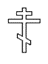 Храм во имя святых апостоловПетра и ПавлаРасписание богослужений на август 2022г.Храм открыт ежедневно с 9-00 до 17-00       Телефон храма : 8-921-900-19-55ЧислоВремяСовершаемые богослужения2 вторник10-00Пророка Илии. Литургия6 суббота10-0017-00Мчч. блгвв. князей Бориса и Глеба, во св. Крещении Романа и Давида. Литургия Всенощное бдение7 воскр.10-00Успение прав. Анны, матери Пресвятой Богородицы. Литургия10 среда10-00Смоленской иконы Божией Матери, именуемой "Одигитрия" (Путеводительница). Литургия13 суббота10-0017-00Сщмч. Вениамина, митр. Петроградского. Литургия.  Всенощное бдение                заговенье на Успенский пост                                  14 воскр.10-00Происхождение Честных Древ Животворящего Креста Господня. Литургия              начало Успенского поста18четверг17-00Всенощное бдение19пятница10-00Преображение Господа Бога и Спаса нашего Иисуса Христа. Литургия                   освящение плодов                                    20 суббота10-0017-00Попразднство Преображения Господня. ЛитургияВсенощное бдение                    21 воскр.10-00Перенесение мощей прпп. Зосимы и Савватия Соловецких. Литургия 24 среда10-00Мч. архидиакона Евпла. Литургия27 суббота10-0017-00Перенесение мощей прп. Феодосия Печерского. ЛитургияВсенощное бдение28 воскр.10-00Успение Пресвятой Владычицы нашей Богородицы и Приснодевы Марии. Литургия31 среда10-00Иконы Божией Матери именуемой "Всецарица". Литургия            Молебен на начало учебного года